Universty of MinhoP BRAGA01

>>> SRI - UMinho <sri@sri.uminho.pt> 24.3.2016 17:53 >>>Dear Colleagues, We would like to inform you that the incoming students application period for Universidade do Minho (UMinho), academic year 2016/2017, is now open.Students should check our website: http://www.sri.uminho.pt/IN to obtain information on application procedures and other useful data for the preparation of the mobility period. Our Courses Catalogue can be found at https://goo.gl/G6ElN4. In order to formally accept your students, you should send us their application, together with a study plan proposal (Learning Agreement for Studies), a Transcript of Records, a photo and a scanned copy of each student’s identification document. The Application Form should be saved and sent in Word format, the photo should be in JPEG and all the remaining documents should be sent in PDF.Enclosed you can find all the necessary forms to submit the application (also available at http://goo.gl/gnV9nU):-Exchange Student Application Form -Application Form for Accommodation-Accommodation Procedures-Information on the Portuguese Language Course-Learning Agreement for Studies-Academic Calendar 2016/2017 All required forms should be sent to sri@sri.uminho.pt before the application deadline. Please note that we do not accept paper applications and applications sent directly by the students.Please consider our NEW application deadlines as follows:-May 15th, for students applying for the first semester/whole academic year;-October 15th  for students applying for the second semester.Each application will be assessed individually by the International Relations Office and by the responsible Academic Coordinator. Information concerning acceptance will be sent by email to the sending institution.Universidade do Minho does not impose mandatory language requirements. However, the minimum recommended language levels for our institution are B1 for Portuguese and B2 for English.Although most course units at undergraduate level are taught in Portuguese, there are several specific study areas with lectures offered in English. For courses formally taught in Portuguese there might be the possibility to have access to bibliography, course materials, tutorial support and assessment in English. There is also the option to develop research/project work with supervision in English or in a common language between the student and the tutor.Should you need any further information, please do not hesitate to contact us.Best regards,The International Relations Office**************************************************************
International Relations Office
Universty of Minho 

Campus of Gualtar                      Campus of Azurém
4710-057 Braga                          4800-058 Guimarães
Tel: +351-253-604505                 Tel: +351-253-510169
Fax: +351-253-604509                Fax: +351-253-510125
sri@sri.uminho.pt http://www.sri.uminho.pt |Follow us 
***************************************************************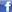 